J. angielski  – 3, 4 latkiPropozycje zadań1.Piosenka na powitanie:https://www.youtube.com/watch?v=gdeB9kDT6uI2. Walking, walking				   3.     Chugga, chuggaWalking  walking walking walking             Chugga, chugga, choo-choo-choo!
Hop hop hop hop hop hop                           A train, a train, choo, choo, choo!
Running running running                             Chugga, chugga, choo-choo-choo!Running  running  running                           Make a circle, choo, choo, choo!
Now let's stop                                               Round and round, round and roundNow let's stop.                                              Choo, choo, choo! Choo, choo, chooChugga, chugga, choo-choo-choo!
Tiptoe tiptoe tiptoe tiptoe                             Up, up, up, up, up, up!
Jump jump jump jump jump jump               Up, up, up, up, up, up!
Swimming swimming swimming                 Down, down, down, down, down,   Swimming swimming swimming                 Down, down, down, down, down, d
Now let's sleepNow let's sleep.                                             Let’s sit down…Let’s sit down!Wake up!
It's time to go!
Are you ready to go fast?
Okay!3. Animal Colour Flash! Zwierzęta egzotyczneRodzic z dzieckiem powtarzają nazwy zwierząt:  Zoo animals: tiger, lion, parrot, monkey, elephant (karty obrazkowe, zdjęcia, zabawki przedstawiające zwierzęta). Można zapytać dziecko po utrwaleniu słówek: What is it?  Dziecko podaję nazwę w j. angielskim. 5. Piosenka: Five little monkeyshttps://www.youtube.com/watch?v=_rac7Eo--_AFive little monkeys jumping on the bed
One fell off and bumped his head
Mama called the doctor
And the doctor said
No more monkeys jumping on the bedFour little monkeys jumping on the bed 
One fell off and bumped his head
Mama called the doctor 
And the doctor said,
No more monkeys jumping on the bedThree little monkeys jumping on the bed
One fell off and bumped his head
Mama called the doctor 
And the doctor said,
No more monkeys jumping on the bedTwo little monkeys jumping on the bed
One fell off and bumped his head
Mama called the doctor
And the doctor said,
No more monkeys jumping on the bedOne little monkey jumping on the bed
One fell off and bumped his head
Mama called the doctor 
And the doctor said,
Put those monkeys right to bed!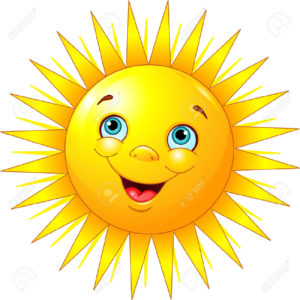 